MEĐUNARODNA  NAUČNO-STRUČNA KONFERENCIJA„EKONOMIJA I MENADŽMENT – IZAZOVI I PREDVIĐANJA ZA ODRŽIVU BUDUĆNOST“ONLINE, PUTEM ZOOM APLIKACIJE, 20.05.2021.PRIJAVA UČEŠĆASvoje učešće na Međunarodnu naučno-stručnu konferenciju, prijavljujem priloženim obrascem: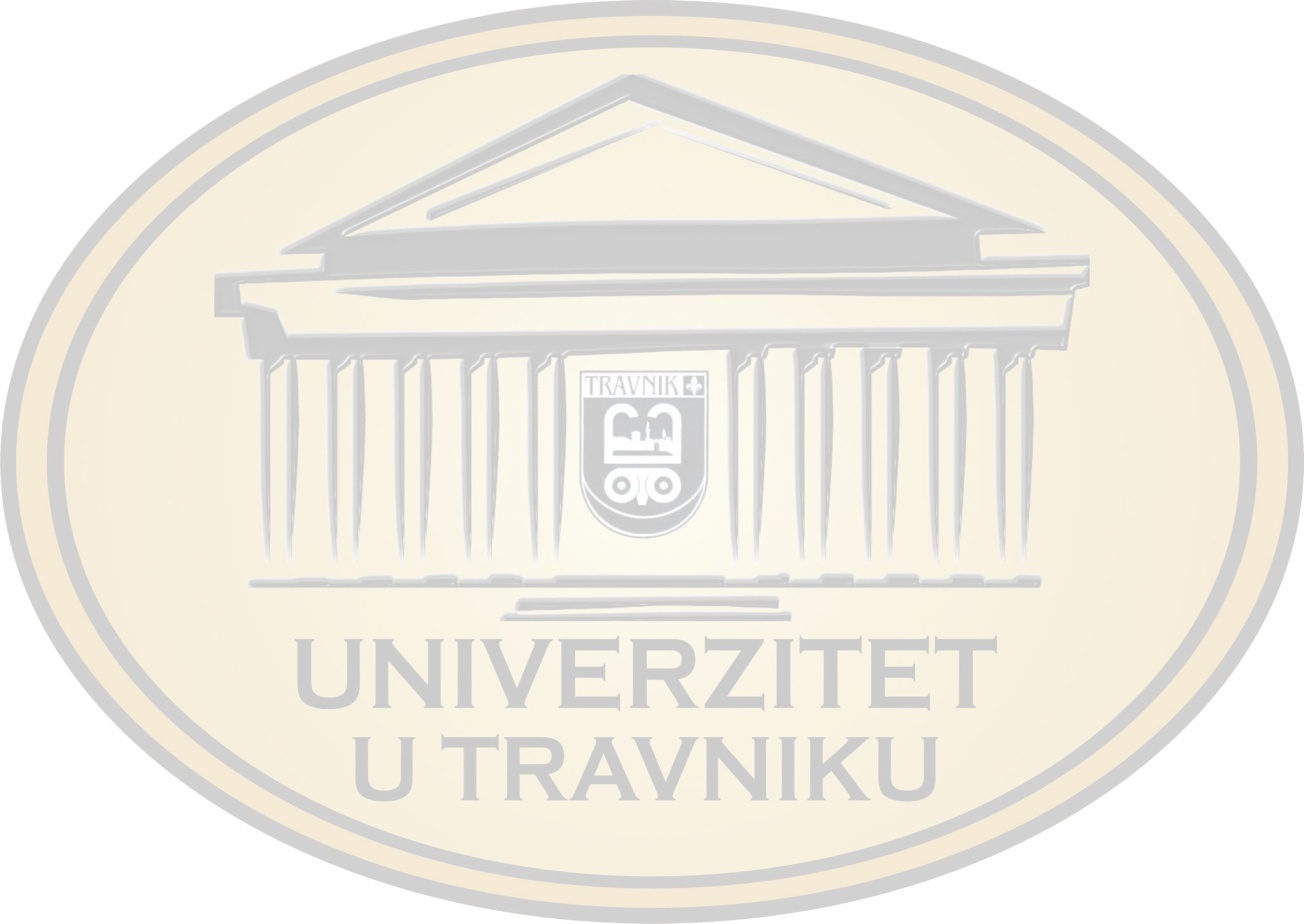          Učestvujem na Konferenciji sa radom na temu:        Prijavljujem učešće na Konferenciji        Apstrakt rada se nalazi u priloguApstrakt rada na bosanskom jeziku*:Abstract of the paper*:- potrebni prostor za pisanje po potrebi povećati/if necessary increase writing space Ime/Name:Prezime/Surname:Titula/Academic title:Zanimanje/Occupation:Institucija (firma)/Institution:Adresa/Address:Telefon/Telephone number:E-mail: